 POD - Literacy and Maths Homework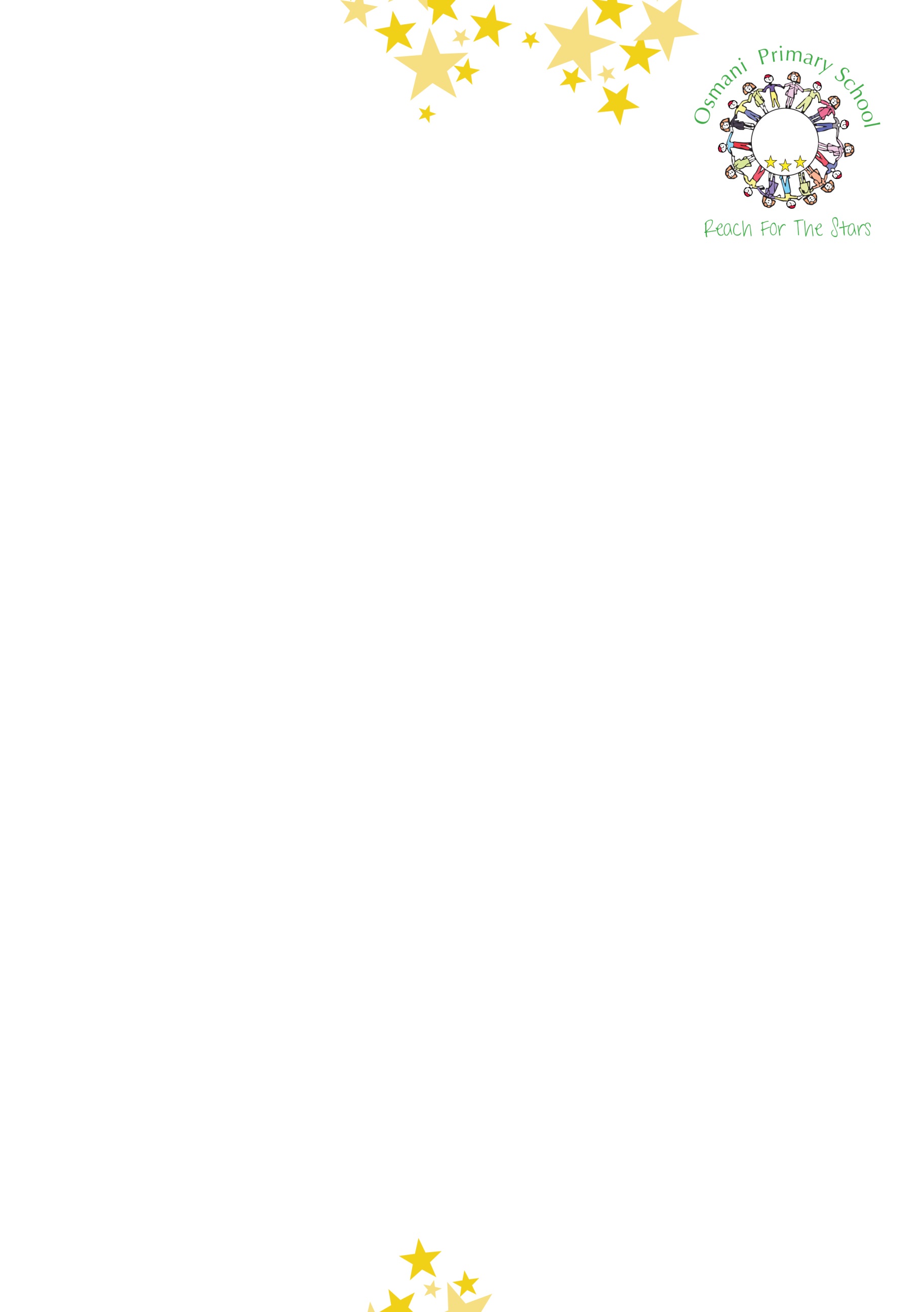 The Literacy homework is due in on the day of return to school.Please select and complete the activities below during the time that school is closed.Try these websites at home:Read stories with Amir that he loves and enjoys. Get him to join in with the repeated words in the story and perform actions and expressions. Ask questions about what has happened, what might happen next, and their opinions on the story and characters.Get Amir to retell his favourite stories. Amir to draw pictures to help them, create stick puppets or act out his favourite stories. Amir can answer questions about things he reads. Let him read books that match his reading ability. Then to check he has understood what he has read, ask questions related to the text.Practice mark making. Continue to write his name independently. Practice letters of the alphabetSing or recite your favourite nursery rhymes. Play rhyming games with Amir so he can practise continuing a rhyming string. For example, you say “red”, he says “bed”. Practice high frequency words.I    go    the     look   mum     dadA    cat    get     